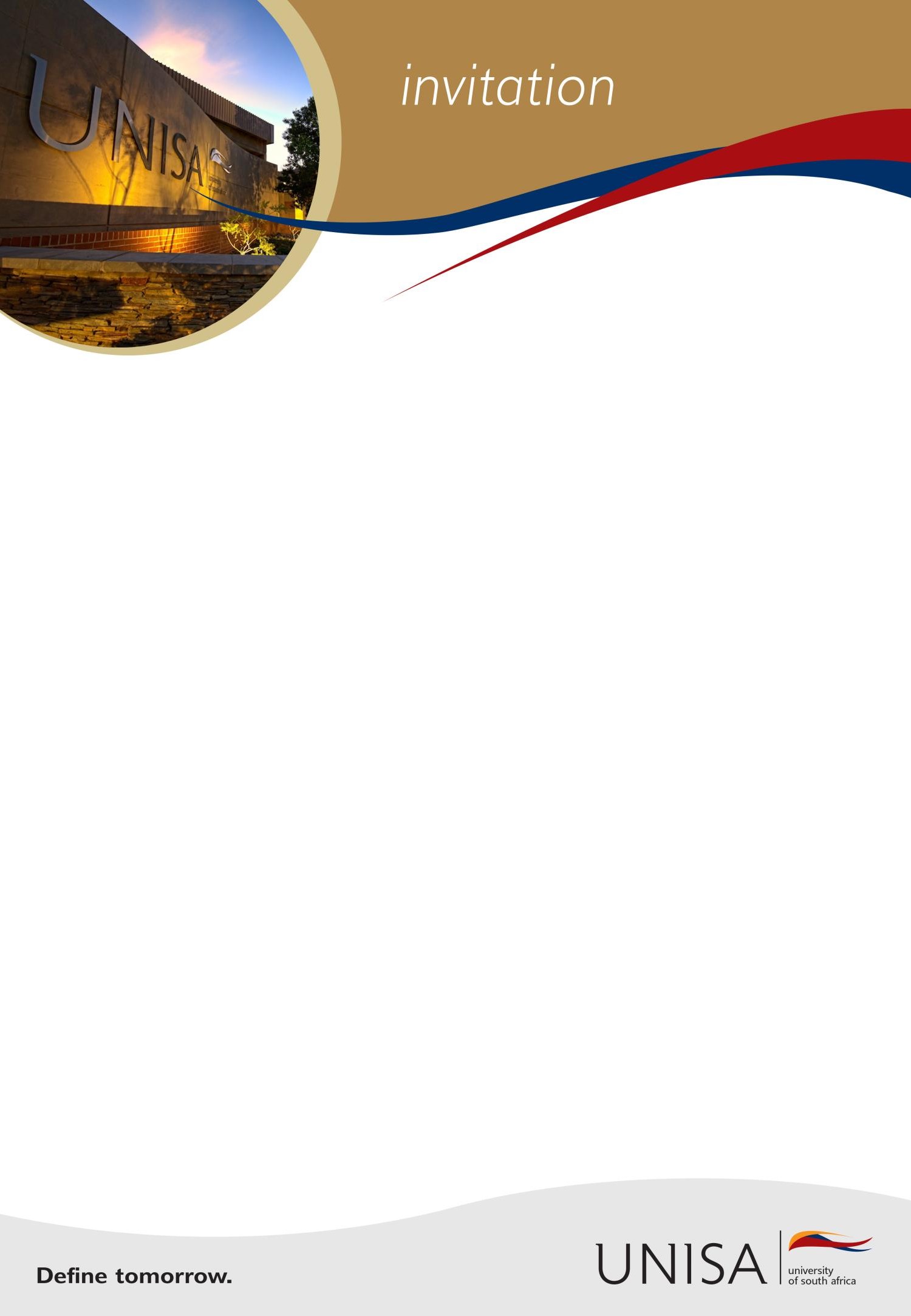                             11TH GAUTENG RESEARCH WEBINAR 2022THEME:  Sustainable collaboration in learner support services – a multidisciplinary approach in higher educationDate:	Thursday, 18 August 2022Time:	10:00 – 14:00Venue:	Event hosted via MS Teams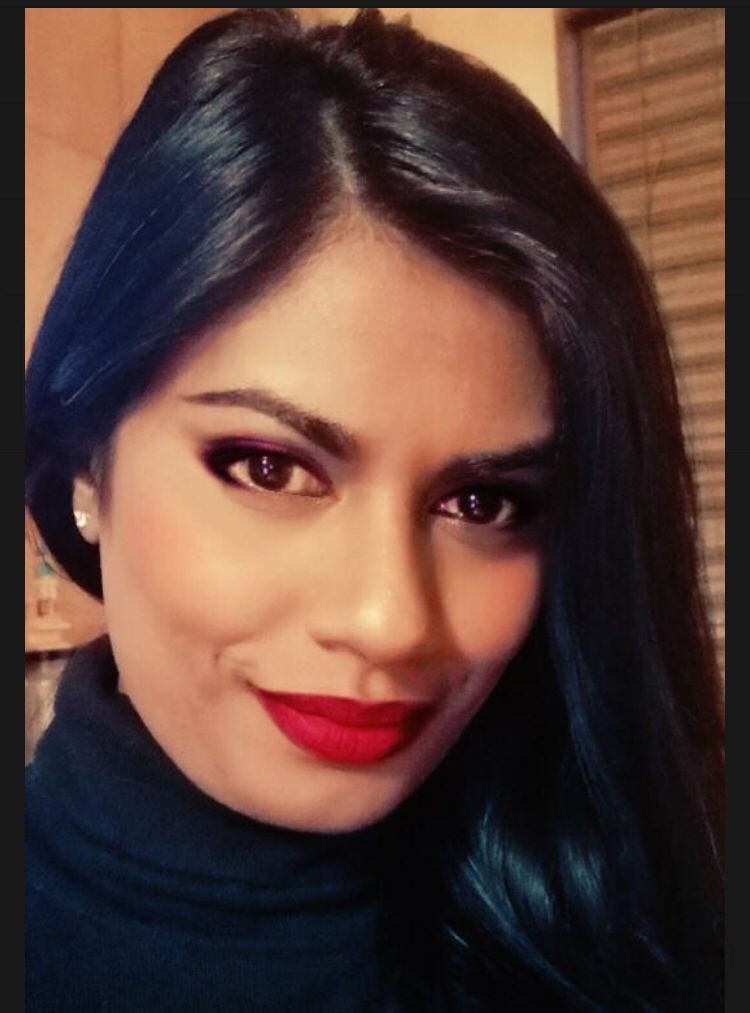 Guest Speaker Bio: Dr Genevieve Lerina James currently serves at Africa's mega university, the University of South Africa. She heads the Community Engagement and Outreach division which provides oversight to Unisa’s engaged scholarship and outreach projects.She created the education for justice initiative, the Chance 2 Advance, which is a best practice in Knowledge Mobilization. The Chance 2 Advance programme is designed to create wider access to critical knowledge produced in the higher education sector and encourage mutual knowledge mobilization between universities, and entities outside of the academy. In 2018, the programme crossed over the 100 000-participant reach.  RSVP: Mr. Philani Zulu at zulup@unisa.ac.za  Gauteng Seminar Presenters' Abstracts 2022.docxGauteng Research Webinar Programme 2022.docxClick here to join the meeting 	